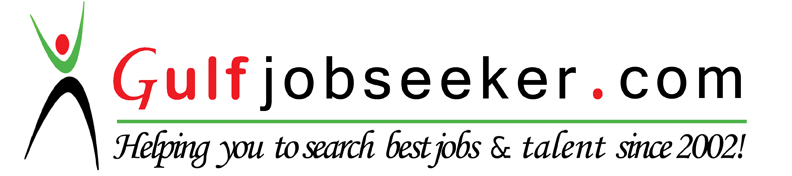 Whats app  Mobile:+971504753686 Gulfjobseeker.com CV No:259373E-mail: gulfjobseeker@gmail.comObjectiveSSelf-motivated and determined pharmacy professional with More than 4 years of retail pharmacy experience and a passion for customer service seeks a full-time position where I can gain excellence in my profession and apply my medication dispensing and medical counseling skills to provide exceptional healthcare services through hard work and dedication to the patients.PROFESSIONAL EXPERIENCE30/10/2009 up to 15/12/2012: Medical rep, Daoena International For Multi Activates Co.Ltd- 23/01/2013 up to 24/03/2014 Alkhaial Alsaudi pharmacy Altaif- . -Reviews written prescription for dose, drug interactions and assures that drugs are prescribed and dispensed in proper manner.-Provide information to the patients on availability and usage of drugs, drug to drug interactions and adverse effects of the drugs.-Checking expiry dates and condition of medicines before dispensing.-Have an experience in drug dosing and their calculations.-Performed Patient education & patient counseling, orally explains directions to patients for using the drugs.-Maintaining the stocks and Inventory checking on monthly basis.-Computes and records medicine outflow and inflow and proper documentation. 05/04/2014 up to 18/01/2016 aldinder modern pharmacy – aldinder  sinnar state SUDAN    Working for 3 years and 3 months in Retail Pharmacy. ACADEMIC QUALIFICATION2003 – 2009, B-PHARM (Bachelor of Pharmacy) 				        Dr. M.G.R. Medical University, DEMONSTRATED STRENGTHSGood managerial & supervisory skillsCapable of working effectively for long hours and meet deadlines.Forthright and assertive, friendly competent and hardworking employee.A Follow-through attitude on any assigned taskManagement hospital pharmacy formularyBest source for customer servicesGood services for drug information Have Knowledge about compounding & dispensing.Full Command in MS Office, computer hardware & all kind of softwareLANGUAGESArabic, English, TamilPERSONAL PROFILEDate of birth		             : 1th – January– 1979Nationality		             	             : SudanMarital Status		             : Single